**Fruit & choice of milk will be offered at every meal**September2021Did you know that 1 in 13 children have a food allergy??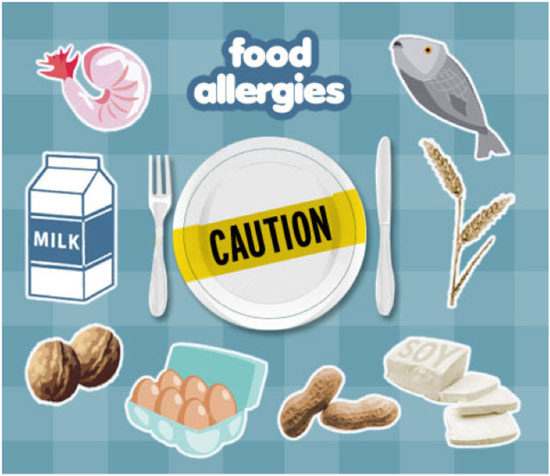 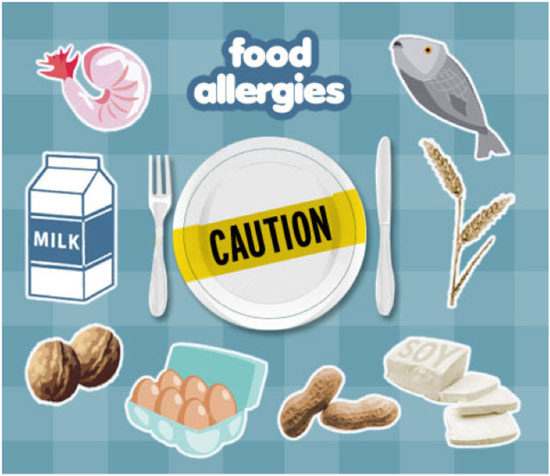 123Beef & Bean Burrito, Refried Beans & PeachesChicken WingsCabbage & Dinner Roll 
(ELEM: Chicken nuggets)Uncrustables, Veggie Dippers, WatermelonBrownie, Juice                                                6                                                    7                                                   8                                                                              9                                                 10Labor Day
No SchoolHamburgers
Sweet Potato Fries & Juice Ham & Cheese CroissantApplesauceBaby Carrots & Ranch and Chocolate Chip CookieSpaghetti with MeatballsGreen Beans and peaches Hotdogs, French Fries& Baked Beans                                                  13                                                 14                                                  15                                                16                                                 17Chicken Tenders, Green Beans, Baby Carrots, Peaches & Dinner RollSalisbury Steak, Gravy, Mashed Potatoes Cinnamon Apples & Dinner Roll Poppyseed Chicken Casserole, Broccoli, Peas & Carrots and GrapesBeef & Bean Burrito, Mexican Corn and Mandarin Oranges Pepperoni Pizza, Sweet Potato Fries and watermelon                                                 20                                                 21                                                  22                                                23                                              24Corn dogs, French Fries& Baked BeansChicken Soft TacoPinto Beans, Corn &JuiceSpaghetti, Green BeansChocolate Chip CookieHam & Cheese CroissantBaked Chips Baby Carrots & RanchPepperoni PizzaCorn, Salad & Juice                                                 27                                                 28                                                 29                                              30Chicken & Cheese Quesadilla, Refried beans BBQ Sandwich, Cole Slaw, Baked Beans
Chicken salad sandwich, Chips, Grapes, Baby Carrots with ranch
Chicken Alfredo
Broccoli Pepperoni Pizza Lunchables, Green Beans 